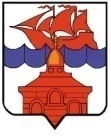 РОССИЙСКАЯ  ФЕДЕРАЦИЯКРАСНОЯРСКИЙ КРАЙТАЙМЫРСКИЙ ДОЛГАНО-НЕНЕЦКИЙ МУНИЦИПАЛЬНЫЙ РАЙОНХАТАНГСКИЙ СЕЛЬСКИЙ СОВЕТ ДЕПУТАТОВРЕШЕНИЕ18.06.2018                                                                                                                         № 80-РС О внесении изменений в Решение Совета  сельского поселения Хатанга «Об утверждении методики определения арендной платы за пользование объектами движимого имущества и недвижимого имущества, не имеющего характеристики площади, оценка рыночно обоснованной величины арендной платы за пользование которыми не произведена»	В целях повышения эффективности использования муниципального имущества сельского поселения Хатанга, в соответствии с Положением о порядке владения, пользования и распоряжения муниципальным имуществом сельского поселения Хатанга, утвержденного Решением Совета сельского поселения Хатанга от 04.05.2006 № 57-РС, руководствуясь статьей 63 Устава сельского поселения Хатанга, Совет сельского поселения ХатангаРЕШИЛ: 	1. Внести в Решение Совета сельского поселения Хатанга «Об утверждении методики определения арендной платы за пользование объектами, движимого имущества и недвижимого имущества, не имеющего характеристики площади, оценка рыночно обоснованной величины арендной платы за пользование которыми не произведена» от 26.03.2009 № 48-РС (в редакции Решения Совета сельского поселения Хатанга от 25.05.2010 г. № 112-РС)  следующие изменения:         	1.1. Методику определения арендной платы за пользование находящимися в муниципальной собственности объектами движимого имущества и недвижимого имущества, не имеющего характеристики площади, оценка рыночно обоснованной величины арендной платы за пользование которыми не произведена, утвердить в новой редакции (Приложение 1).             2. Решение вступает в силу со дня его официального опубликования.Председатель Хатангского                                            И.о. Главы сельского поселениясельского Совета депутатов                                          Хатанга                              М.Ю. Чарду                                                                               А. И.БеттуПриложение 1к Решению Совета сельского поселения Хатангаот 18.06.2018 № 80-РСМЕТОДИКАРАСЧЕТА ГОДОВОЙ АРЕНДНОЙ ПЛАТЫ ЗА ПОЛЬЗОВАНИЕ ДВИЖИМЫМ ИМУЩЕСТВОМ, НАХОДЯЩИМСЯ В СОБСТВЕННОСТИ МУНИЦИПАЛЬНОГО ОБРАЗОВАНИЯ «СЕЛЬСКОЕ ПОСЕЛЕНИЕ ХАТАНГА»	1. В соответствии с настоящей Методикой основой для расчета арендной платы является балансовая стоимость объекта.	2. Арендная плата в год за пользование объектами движимого имущества и недвижимого имущества, не имеющего характеристики площади, не прошедшими рыночную оценку, рассчитывается по следующей формуле:Aгод = Бст х Nам х Кд         		где:         		Бст  - балансовая стоимость передаваемого в аренд имущества;         	Nам - норма амортизации (%) в год, определяется в соответствии с Постановлением Правительства Российской Федерации «О классификации основных средств, включаемых в амортизационные группы» (в редакции Постановлений Правительства Российской Федерации от 09.07.2003 № 415; от 08.08.2003 № 476; от 18.11.2006 № 697, от 12.09.2008 № 676) от 01.01.2002 № 1;         	Кд - коэффициент доходности аренды движимого имущества - определяется сфера использования движимого имущества, предполагаемого к сдаче в аренду:        	- пассажирские перевозки на территории поселения, подвоз воды для нужд населения и учреждений бюджетной сферы поселков сельского поселения Хатанга (за исключением села Хатанга),  генерация электроэнергии  дизельными электростанциями, в населенных пунктах сельского поселения Хатанга (за исключением села Хатанга) - Кд = 0,2;        	- медицина, образование, культура, наука - Кд = 1,0;        	- художественные промыслы. Сельское хозяйство - Кд = 1,1;        	- промышленное производство, строительство, дорожно-ремонтная деятельность, добывающая и перерабатывающая промышленность. Офисная мебель, оргтехника для использования некоммерческими организациями, измерительное оборудование - Кд = 1,2;       	- общественное питание, связь, бытовое обслуживание населения, бытовая техника, мебель - Кд = 1,3;       	- торговля, гостиничное хозяйство, грузовые перевозки, офисная мебель, оргтехника для использования коммерческими организациями - Кд = 1,5.       	Другие сферы использования, не вошедшие в настоящий перечень, оцениваются: Кд = 1,0.        	3. Арендная плата, рассчитанная в соответствии с пунктом 2 настоящей Методики, подлежит корректировке по следующей формуле: Акорр = А х Кинфлгде:Акорр  - скорректированный размер арендной платы в год, рублей;Кинфл  - коэффициент инфляции, учитываемый законом о бюджете края на соответствующий год.       	Корректировка арендной платы происходит с 1 января года, следующего за годом заключения договора аренды, но не ранее чем через 6 месяцев после заключения соответствующего договора. Следующие корректировки арендной платы производятся ежегодно с 1 января.